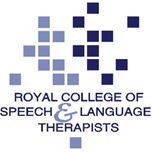 FINANCE AND RESOURCES COMMITTEEKEY KNOWLEDGE, SKILLS AND COMPETENCY REQUIREMENTSPlease refer to the Terms of Reference for the Finance and Resources Committee.In order to support the assessment of the skills and competencies of the Committee and identify any gaps and development needs, we would be grateful if you could complete the attached competency framework and also a personal statement at the end.Please note that you are not expected to meet all the competencies and areas within these as detailed below.  Please provide brief information demonstrating any specific or transferable skills you may have in any of these areas.Please return to Jo Offen jo.offen@rcslt.org.Applications will be considered against the matrix of skills and experience to ensure that the Committee overall has all, or as much as possible, of the necessary expertise.PLEASE SUPPLY A STATEMENT AS TO WHY YOU FEEL YOU ARE SUITABLE TO BE A MEMBER OF THE FINANCE AND RESOURCES COMMITTEE AND WHAT YOU FEEL THE COMMITTEE’S ROLE SHOULD BE AT THIS STAGE OF RCSLT’S DEVELOPMENT (400 words max):Name: Membership number:Contact details (telephone and email address):This matrix is to support the RCSLT in aiming to include a range of skills, knowledge and experience. Nominees are not expected to select every item. Please provide a brief statement next to those that apply to you and tick (or type ‘X’) in the rating column as appropriate.Supporting statementFully met by mePartially met by meNot met by meGeneral skillsDemonstrate enthusiasm for the RCSLT, its vision, goals, operations and its people.Have experience of Committee work Have experience of Not for Profit organisationsHave experience of corporate governanceAct in a manner that challenges the decision making process of the Committee that is seen to be constructive and developmental.Is able to provide feedback to colleagues (peers and subordinates) in a manner that is constructive and aligned with the goals of the RCSLT rather than from the basis of a personal agenda.Is seen as a team member.Finance SkillsHave knowledge of and experience in financial governance.Have the ability to assimilate detailed financial and budgetary information.Have knowledge of and experience in budgeting.Have experience in monitoring financial performance.Have experience of formulating and reviewing investment policyHave knowledge of and experience in internal audit.Membership issuesHave an awareness of the “membership offer” from the RCSLT and a willingness to contribute to the debate on improvements to it.Performance, Contracts, risk management and internal auditHave experience of performance management (KPIs, organisational performance)Have experience of risk management frameworks and their implementationHave experience of internal audit functions and their implementationHave experience of contracting, tender processes and contract management.HRHave experience of working within an HR regulatory framework and understanding of HR policies.ITHave experience of implementing IT and digital strategy and policy.Facilities management (including Health and Safety)Please state any relevant experience.Heritage and archival workHave an interest in the preservation of the history of the SLT professionHave experience of historical or archival workTraining and DevelopmentTraining and DevelopmentTraining and DevelopmentTraining and DevelopmentTraining and DevelopmentPlease state what training and development needs, if any, that you think you might need to fulfil the role.